TRƯỜNG ĐẠI HỌC DUY TÂNTRƯỜNG DU LỊCH(in hoa, đậm, cỡ chữ 14, căn giữa, dãn 1,5 lines)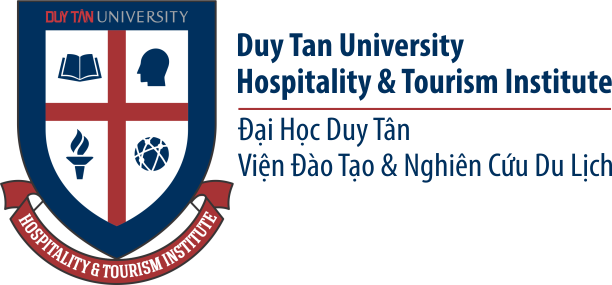 CHUYÊN ĐỀ TỐT NGHIỆP(in hoa, đậm, cỡ chữ 33, căn giữa, dãn 1,5 lines)ĐÁNH GIÁ THỰC TRẠNG VÀ……….(Chỉ ghi tên đề tài in hoa, đậm, cỡ chừ 18-23, căn giữa, dãn 1,5 lines)CHUYÊN NGÀNH:GVHD	: SVTH	: MSSV	:  (in hoa, đậm, cỡ chữ 14, căn giữa, dãn 1,5 lines)(Yêu cầu ghi đầy đủ học hàm, học vị của GVHD: PGS.TS, TS, ThS.)Đà Nẵng, Tháng… Năm…(in đậm, cỡ chữ 14, căn giữa)